TRANSLATOR     TECHNICAL – MEDICAL - LEGAL                  CURRICULUM VITAE                 Dutch-English-French		
PROFESSIONAL SKILLS							QUALITIES and SPECIALITIESComprehensive analysis, accurate translation, reproduction and preservation of the style of a text;Clear and precise expression to reproduce all the nuances of the original text;Swift adjustment and adaptation to a different subject, style or situation;Research into documentation necessary to deepen comprehension on a subject or text;Reviser and editor of all subjects;Effective language training methods English EFL and French;ICT: PC and Mac, Word, Excel, SDL Trados, Dreamweaver, Final CutSpecialities:Technical:  engineering, machinery, etc. Medical: technology and various equipment and treatment regarding cardio, brain technology, and all other.Legal : law, agreements, EUVarious: economics/marketing, renewable energies, agronomy, education On a regular basis, I worked on medical devices from EGI.com. Furthermore, I did many health, technical or legal related translations like descriptions of patient's illnesses, medications/prescriptions, chemical formulas and treatment methods and devices. With, amongst others, companies as Rossion in Canada, Telelingua in Belgium, Sprach Union in Germany,Transperfect in the UK...EXPERIENCE2011-now			Translator and Linguist - Bureau Sylvia Deckers – Director - Freelance ownership			Technical  – Medical - Legal
2011			Language trainer French and English - Hofstad Lyceum - Den Haag                     			Manager of international youth projects           			Translator: web pages on agronomy and education
2004 			Language trainer English - Etudes et Formation - Montpellier - France			Proof reader English French - Montpellier - France  
2003 			English and  ICT Teacher - Institute Inesinte - Huatulco - Mexico
2002 			Language trainer English - Institute Calistea – Montpellier - France
1999 			Project Manager - Translator European programmes Socrates and EVS 
 			Peuple et Culture - Montpellier - France
1995			ICT Technician and Translator English/Dutch - Hewlett Packard - Amsterdam 1994			               Secretary - Travel Agency Alda - Vienna - Austria 
1992 		       	               Financial Advisor at Wirtschafts Dienst - Vienna - Austria 
1992		       	               Travel Guide and supervisor on the Silk Road China and Pakistan - VNC - Utrecht
1991-1994		               Director - Therapist - Traditional Chinese Medicine - Westervoort  	EDUCATIONMaster of Arts 	Political Science - University of Amsterdam - 1994Master of Arts 	Social Sciences and Education – University of Leiden 2006
Bachelor of Education 	French - College of Higher Education Windesheim 2008
Bachelor of Translation 	English/Dutch - College of Higher Education ITV 2011 
Proficiency		English Language diploma Cambridge 2007
DALF 		French Language diploma 2002
CAE 		English Language diploma Cambridge 2001 TOEIC 		English Language certificate 2000
Certificate 		Spanish 2000
Diploma 		Manager European Projects - Maproc - Montpellier 2000 Diploma 		Therapist Traditional Chinese Medicine 1990 Certificates 		Financial Advisor - capital - savings - investment 1994 
GENERALLong term residence		 	North America, France, Switzerland, Austria, Mexico
Travels - cultural and historical knowledge	Europe, North America, China, Russia, Poland, Hungary,                                                                                                         Middle East, Mexico Nationality				Dutch 
Driving license			A, B and E Leisure		 	            		   Literature, film/video, respiratory yoga, walking, music, world culture Sylvia DECKERS				            						                        14 rue de la Revolution                                                                                                                                          F-34200 Sete	                    Phone: 00 33 6 95 03 81 49				                 	                                      sylviadeckers@wanadoo.fr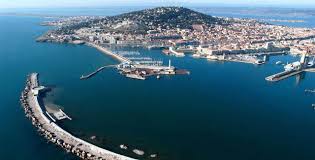 